Dear HeadteacherMUSIC MEDALS EXAMINATIONSPupils in your school have reached the standard to take a Music Medal exam. Music Medals are nationally accredited exams which take place in school time and are carried out with help from the visiting music teacher which is filmed / recorded.Options for payment for new Music Medal examinations for your pupils are as follows:The school meets the full cost for the whole academic year 2020-21. Currently the charges are:Schools have the option to partially charge parents for a percentage of these costs but for invoicing purposes the Music & Arts Service will invoice the school for the full cost.The Music & Arts Service ask the parents to pay for the examPlease can I ask that you select one of these options on the reply slip and return it to the Music & Arts Service at the address above or by email to schoolsmusicandarts@bradford.gov.uk.  We will be unable to enter pupils until we know your preference.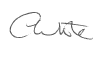 Carl WhiteActing Head of Music & Arts ServiceMUSIC MEDAL EXAMINATION PAYMENT OPTIONSAcademic Year 2020-21SCHOOL NAME: TEACHER NAME:Option 1 - The school meets the full cost throughout the academic year 2020-21. Currently the charges are (these costs may rise during the year):Option 2 – The School will subsidise the exam by ____ % (but the school will be invoiced for the full amount) – the school to collect the balance from the parentOption 3 – The Music & Arts Service ask the parents to pay for the examSigned Headteacher…………………………………………….. Date………………..Print Name:………………………………………………………Purchase Order number if the school is to pay_____________________Please return by post to Jenny Hopper, Music & Arts Service, 21 Market Street, Shipley, BD18 3QD or email to schoolsmusicandarts@bradford.gov.ukOur ref: Your: MM Headteacher Letter2020-2021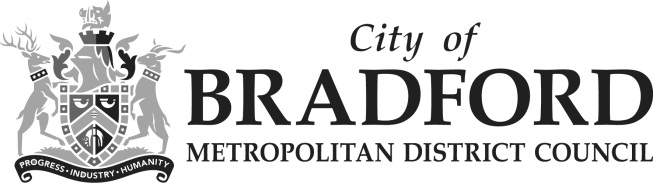 Department of Children’s Services 
– Aiming High for ChildrenMusic & Arts Service 21-22 Market StreetShipleyWest YorkshireBD18 3QDTel: 01274 434 970Email:	schoolsmusicandarts@bradford.gov.ukMusic Medal LevelPrice From October 2020Copper£13Bronze£17Silver£23Gold£27Platinum£32Music Medal LevelFull PriceCopper£13Bronze£17Silver£23Gold£27Platinum£32